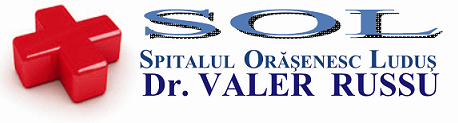 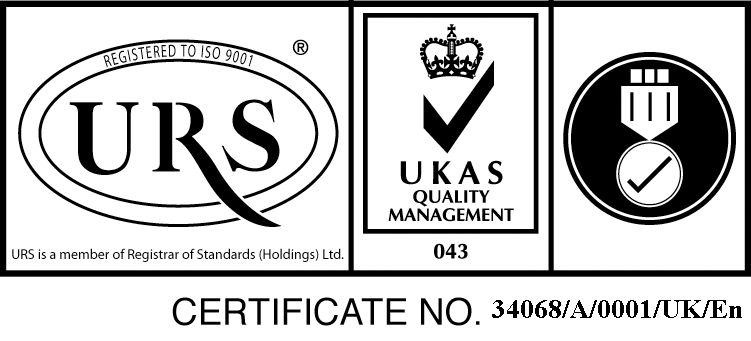 Str. B-dul 1 Decembrie 1918, nr.20, cod.545200, Ludus , Judet Mures, Tel :0265-411889 Fax :0365-430755spludus@gmail.com ; www.spital-ludus.ro	Operator de date cu caracter personal înregistrat la ANSPDCP nr. 13540                                                     Nr.3206/10.04.2016                                                  A N U N Ţ    La proba scrisă organizată în data de  10.04.2018, în vederea ocupării unui post de bucătar la Blocul alimentar al spitalului,  au fost obţinute următoarele rezultate:1. Rus Voichita Gabriela   		 92,00 puncte  	admis
2. Muresan 	Elena Dorina	          68,00 puncte  	admis3. Pantis Arpad			          64,00 puncte 	admis
Preşedintele comisiei de concurs,		       ing.Puia Călin Virgil          